DECLARACIONES MAGNÉTICAS - LA OBRA LITERARIA DE RALPH ELLISON"América está tejida con muchos hilos.  Los reconocería y dejaría que siguiera siendo así.  Nuestro destino es llegar a ser uno y, a la vez, muchos”. "Cuando descubra quién soy, seré libre”."La vida está para ser vivida, no para ser controlada; y la humanidad se gana al seguir jugando ante una derrota segura”. "Un pueblo debe definirse a sí mismo, y las minorías tienen la responsabilidad de que sus ideas e imágenes sean reconocidas como parte de la imagen compuesta que es la del pueblo estadounidense aún en formación”. "Hay pocas cosas en el mundo tan peligrosas como los sonámbulos”.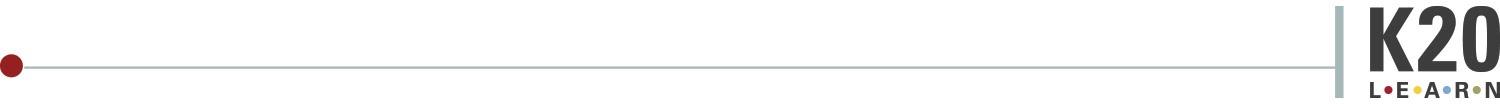 